ГОСУДАРСТВЕННОЕ БЮДЖЕТНОЕ ПРОФЕССИОНАЛЬНОЕ ОБРАЗОВАТЕЛЬНОЕУЧРЕЖДЕНИЕ «САРОВСКИЙ ПОЛИТЕХНИЧЕСКИЙ ТЕХНИКУМ ИМЕНИ ДВАЖДЫ ГЕРОЯ СОЦИАЛИСТИЧЕСКОГО ТРУДА БОРИСА ГЛЕБОВИЧА МУЗРУКОВА»РАБОЧАЯ ПРОГРАММА УЧЕБНОЙ ДИСЦИПЛИНЫОП.04 ИНОСТРАННЫЙ ЯЗЫК В ПРОФЕССИОНАЛЬНОЙДЕЯТЕЛЬНОСТИдля профессии 15.01.35 Мастер слесарных работПрофиль обучения: технологическийг. Саров,2022Рабочая программа учебной дисциплины ОП.04 Иностранный язык в профессиональной деятельности разработана на основе Федерального государственного образовательного стандарта (далее – ФГОС) для профессии СПО 15.01.35 Мастер слесарных работ.Организация - разработчик: ГБПОУ СПТ им. Б.Г. Музрукова.Разработчик:Е.Ф. Талялева, преподаватель ГБПОУ СПТ им. Б.Г. Музрукова.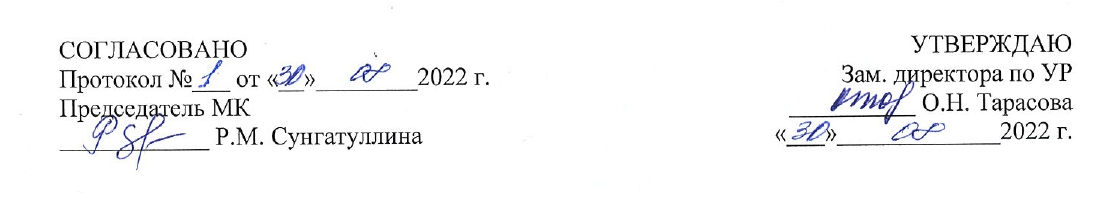 СОДЕРЖАНИЕ1.ОБЩАЯ ХАРАКТЕРИСТИКА РАБОЧЕЙ ПРОГРАММЫУЧЕБНОЙ ДИСЦИПЛИНЫОП.04 ИНОСТРАННЫЙ ЯЗЫК В ПРОФЕССИОНАЛЬНОЙ ДЕЯТЕЛЬНОСТИ1.1. Место дисциплины в структуре основной образовательной программы: 		Учебная дисциплина Иностранный язык в профессиональной деятельности является обязательной частью общепрофессионального цикла основной образовательной программы в соответствии с ФГОС по профессии 15.01.35 Мастер слесарных работ. 	Учебная дисциплина Иностранный язык в профессиональной деятельности обеспечивает формирование профессиональных и общих компетенций по всем видам деятельности ФГОС по профессии 15.01.35 Мастер слесарных работ. Особое значение дисциплина имеет при формировании и развитии ОК 10. Пользоваться профессиональной документацией на государственном и иностранном языке.1.2. Цель и планируемые результаты освоения дисциплины:   В рамках программы учебной дисциплины обучающийся осваиваются:2. СТРУКТУРА И СОДЕРЖАНИЕ УЧЕБНОЙ ДИСЦИПЛИНЫ 2.1. Объем учебной дисциплины и виды учебной работы2.2. Тематический план и содержание учебной дисциплины ОП.04 Иностранный язык в профессиональной деятельности3. УСЛОВИЯ РЕАЛИЗАЦИИ УЧЕБНОЙ ДИСЦИПЛИНЫ 3.1. Для реализации программы учебной дисциплины предусмотрены следующие специальные помещения:Кабинет иностранного языка.Комплект учебной мебели (ученические столы, стулья, стол преподавателя, стул преподавателя, шкаф для документов, школьная доска); ноутбук;проектор;телевизор;экран настенный.Кабинет иностранного языка. Комплект учебной мебели (ученические столы, стулья, стол преподавателя, стул преподавателя, шкаф для документов, школьная доска); ноутбук;проектор;экран настенный.Лаборатория информационных технологий в профессиональной деятельности.Комплект учебной мебели (ученические столы, стулья, стол преподавателя, стул преподавателя);комплект компьютерных столов;комплект кресел;комплект компьютеров;комплект программного обеспечения (T-Flex, Компас-3D);ПО Win Pro и Office Home and Business;комплект DVD- диски с обучающими программами;комплект плакатов;проектор;МФУ;интерактивная доска3.2. Информационное обеспечение реализации программыОсновные печатные издания:Безкоровайная, Г.Т. PlanetofEnglish. Учебник английского языка (+CD) – М: Академия, 2017.  – 256 с. Основные электронные издания:Комарова А. И., Окс И. Ю., Колосовская В. В. Английский язык: Страноведение: Учебник. Для СПО. – 2-е изд. – М.: Юрайт, 2019.	. - Электронный ресурс: ЭБС  Юрайт. https://biblio-online.ru/viewer/angliyskiy-yazyk-stranovedenie-446484#page/Аитов В. Ф., Аитова В. М., Кади С. В. Английский язык (А1 – В1+): Учеб. пос. для СПО. – 13-е изд., испр. и доп. - М.: Юрайт, 2019. - Электронный ресурс: ЭБС  Юрайт. https://biblio-online.ru/viewer/angliyskiy-yazyk-a1-v1-437857#page/1 Кузьменкова Ю. Б. Английский язык+аудиозаписи в ЭБС: Учебник и практикум для СПО. - - М.: Юрайт, 2019. - Электронный ресурс: ЭБС  Юрайт. https://biblio-online.ru/viewer/angliyskiy-yazyk-audiozapisi-v-ebs-433316#page/1 Першина Е. Ю. Английский язык для металлургов и машиностроителей: Учебник и практикум для СПО. – 2-е изд., перераб. и доп. -  М.: Юрайт, 2019. - Электронный ресурс: ЭБС  Юрайт. https://biblio-online.ru/viewer/angliyskiy-yazyk-dlya-metallurgov-i-mashinostroiteley-442344#page/1.Дополнительные источники:Голубев А.П., Коржавый А.П., Смирнова И.Б. Иностранный язык для технических специальностей: Учебник. Для СПО. – М.: Академия, 2013.Першина Е.Ю. Английский язык для металлургов и машиностроителей: Учебник и практикум Для СПО. – 2-е изд. – М.: Юрайт, 2018.	Письмо Департамента государственной политики в сфере подготовки рабочих кадров и ДПО Минобрнауки России от 17 марта 2015 г. № 06-259 «Рекомендации по организации получения среднего общего образования в пределах освоения образовательных программ среднего профессионального образования на базе основного общего образования с учетом требований федеральных государственных образовательных стандартов и получаемой профессии или специальности среднего профессионального образования».Приказ Минобрнауки России от 17 мая 2012 г. № 413 «Об утверждении федерального государственного образовательного стандарта среднего (полного) общего образования»;Приказ Минобрнауки России от 29 декабря 2014 г. № 1645 «О внесении изменений в приказ Министерства образования и науки Российской Федерации от 17 мая 2012 г. № 413 “Об утверждении федерального государственного образовательного стандарта среднего (полного) общего образования»;Федеральный закон Российской Федерации от 29 декабря 2012 г. № 273-ФЗ «Об образовании в Российской Федерации»;www.lingvo-online.ru (более 30 англо-русских, русско-английских и толковых словарей общей и отраслевой лексики).www.macmillandictionary.com/dictionary/british/enjoy (Macmillan Dictionary с возможностью прослушать произношение слов).www.britannica.com (энциклопедия «Британника»).www.ldoceonline.com (Longman Dictionary of Contemporary English).4. КОНТРОЛЬ И ОЦЕНКА РЕЗУЛЬТАТОВ ОСВОЕНИЯ УЧЕБНОЙ ДИСЦИПЛИНЫ 1. ОБЩАЯ ХАРАКТЕРИСТИКА РАБОЧЕЙ ПРОГРАММЫ УЧЕБНОЙ ДИСЦИПЛИНЫ….……………………………………………………………………………….42. СТРУКТУРА И СОДЕРЖАНИЕ УЧЕБНОЙ ДИСЦИПЛИНЫ…………………………53. УСЛОВИЯ РЕАЛИЗАЦИИ УЧЕБНОЙ ДИСЦИПЛИНЫ ………...………………………94. КОНТРОЛЬ И ОЦЕНКА РЕЗУЛЬТАТОВ ОСВОЕНИЯ УЧЕБНОЙ ДИСЦИПЛИНЫ…………………………………………………………………………………..10Код ПК, ОКУменияЗнанияОК 01. ОК 02. ОК 03. ОК 04. ОК 05.ОК 06.ОК 09.ОК 10.ОК 11.ПК 1.1. ПК 1.2. ПК 1.3. ПК 1.4. ПК 2.1.ПК 2.2. ПК 2.3. ПК 2.4. ПК 3.1. ПК 3.2. ПК 3.3. - вести диалог (диалог-расспрос, диалог-обмен мнениями/суждениями, диалог-побуждение к действию, этикетный диалог и их комбинации) в ситуациях официального и неофициального общения;- сообщать сведения о себе и заполнять различные виды анкет, резюме, заявлений и др.;- понимать относительно полно (общий смысл) высказывания на английском языке в различных ситуациях профессионального общения;- читать чертежи и техническую документацию на английском языке;- называть на английском языке инструменты, оборудование, оснастку, приспособления, станки, используемые при выполнении слесарных работ; - применять профессионально-ориентированную лексику при выполнении слесарных работ;- устанавливать межличностное общение между участниками движения WS разных стран;- самостоятельно совершенствовать устную и письменную профессионально-ориентированную речь, пополнять словарный запас- лексический и грамматический минимум, необходимый для чтения и перевода (со словарем) английского профессионально-ориентированного текста;- лексический и грамматический минимум, необходимый для заполнения анкет, резюме, заявлений и др.;- основы разговорной речи на английском языке;- профессиональные термины и определения для чтения чертежей, инструкций, нормативной документацииВид учебной работыКоличество часовОбъем образовательной нагрузки (всего)42Нагрузка во взаимодействии с преподавателем (всего)42в том числе:лекции4лабораторные  работы38практические работы38Самостоятельная работа обучающегося (всего)Итоговая аттестация в форме дифференцированного зачетаИтоговая аттестация в форме дифференцированного зачетаНаименование разделов и темСодержание учебного материала и формы организации деятельности обучающихсяОбъем часовКоды компетенций, формированию которых способствует элемент программыКоды компетенций, формированию которых способствует элемент программыКоды компетенций, формированию которых способствует элемент программыКоды компетенций, формированию которых способствует элемент программыРаздел 1.  Профессия Мастер слесарных работ   Раздел 1.  Профессия Мастер слесарных работ   12Тема 1.1. Я и моя профессияСодержание учебного материала2Тема 1.1. Я и моя профессия1.Инструктаж по ОТ и ТБ. Введение. Современный мир профессий. Проблемы выбора будущей профессии.ОК 01ОК 03ОК 06
ОК 09ОК 01ОК 03ОК 06
ОК 09Тема 1.1. Я и моя профессияПрактические занятия44ОК 01ОК 03ОК 06
ОК 09ОК 01ОК 03ОК 06
ОК 09Тема 1.1. Я и моя профессия1. Я и моя профессия. Английский язык-язык международного общения в современном мире и его необходимость для развития профессиональной квалификации22ОК 01ОК 03ОК 06
ОК 09ОК 01ОК 03ОК 06
ОК 09Тема 1.1. Я и моя профессия2. Представление себя в профессии. Саморазвитие в профессии: продолжение образования, повышение рабочей квалификации. Составить сообщение: «Почему я выбрал профессию слесарь»22ОК 01ОК 03ОК 06
ОК 09ОК 01ОК 03ОК 06
ОК 09Тема 1.2.Английский язык в профессиональном общенииСодержание учебного материала22ОК 02ОК 04ОК 05ОК 06ОК 09ОК 02ОК 04ОК 05ОК 06ОК 09Тема 1.2.Английский язык в профессиональном общении1. Диалог этикетного характера, диалог-расспрос, диалог-побуждение к действию, диалог-обмен информацией. Построение диалога, применение в ситуациях официального и неофициального общения.ОК 02ОК 04ОК 05ОК 06ОК 09ОК 02ОК 04ОК 05ОК 06ОК 09Тема 1.2.Английский язык в профессиональном общенииОК 02ОК 04ОК 05ОК 06ОК 09ОК 02ОК 04ОК 05ОК 06ОК 09Тема 1.2.Английский язык в профессиональном общенииПрактические занятия22ОК 02ОК 04ОК 05ОК 06ОК 09ОК 02ОК 04ОК 05ОК 06ОК 09Тема 1.2.Английский язык в профессиональном общении1. Английский язык в профессиональном общении. Диалог этикетного характера, диалог-расспрос, диалог-побуждение к действию, диалог-обмен информацией: построение диалога, применение в различных ситуациях профессионального общенияОК 02ОК 04ОК 05ОК 06ОК 09ОК 02ОК 04ОК 05ОК 06ОК 09Тема 1.3.Страна, принимающая участников WORLDSKILLS INTERNATIONALСодержание учебного материала22ОК 02ОК 05ОК 06ОК 09ОК 02ОК 05ОК 06ОК 09Тема 1.3.Страна, принимающая участников WORLDSKILLS INTERNATIONALПрактические занятия22ОК 02ОК 05ОК 06ОК 09ОК 02ОК 05ОК 06ОК 09Тема 1.3.Страна, принимающая участников WORLDSKILLS INTERNATIONAL1. Страна, принимающая участников WSI.Географическое положение страны, государственное устройство, культурные и национальные традиции, научно-технический прогресс, спорт, отдых, туризм, культурные достопримечательности страныОК 02ОК 05ОК 06ОК 09ОК 02ОК 05ОК 06ОК 09Раздел 2. Организация и выполнение слесарных работРаздел 2. Организация и выполнение слесарных работ22Тема 2.1.  Чертежи и техническая документация Содержание учебного материала 88ОК 02ОК 03ОК 09ОК 10ПК 1.1-ПК 1.4.ПК 2.1.-ПК 2.4.ПК 3.1.-ПК3.3.ОК 02ОК 03ОК 09ОК 10ПК 1.1-ПК 1.4.ПК 2.1.-ПК 2.4.ПК 3.1.-ПК3.3.ОК 02ОК 03ОК 09ОК 10ПК 1.1-ПК 1.4.ПК 2.1.-ПК 2.4.ПК 3.1.-ПК3.3.Тема 2.1.  Чертежи и техническая документация Практические занятия88ОК 02ОК 03ОК 09ОК 10ПК 1.1-ПК 1.4.ПК 2.1.-ПК 2.4.ПК 3.1.-ПК3.3.ОК 02ОК 03ОК 09ОК 10ПК 1.1-ПК 1.4.ПК 2.1.-ПК 2.4.ПК 3.1.-ПК3.3.ОК 02ОК 03ОК 09ОК 10ПК 1.1-ПК 1.4.ПК 2.1.-ПК 2.4.ПК 3.1.-ПК3.3.Тема 2.1.  Чертежи и техническая документация 1. Чертежи на изготовление слесарных изделий. Формат. Основная надпись. Стандартные масштабы чертежей. 22ОК 02ОК 03ОК 09ОК 10ПК 1.1-ПК 1.4.ПК 2.1.-ПК 2.4.ПК 3.1.-ПК3.3.ОК 02ОК 03ОК 09ОК 10ПК 1.1-ПК 1.4.ПК 2.1.-ПК 2.4.ПК 3.1.-ПК3.3.ОК 02ОК 03ОК 09ОК 10ПК 1.1-ПК 1.4.ПК 2.1.-ПК 2.4.ПК 3.1.-ПК3.3.Тема 2.1.  Чертежи и техническая документация 2.Геометрические построения на плоскости. Спецификация и маркировка элементов слесарного изделия на чертеже.22ОК 02ОК 03ОК 09ОК 10ПК 1.1-ПК 1.4.ПК 2.1.-ПК 2.4.ПК 3.1.-ПК3.3.ОК 02ОК 03ОК 09ОК 10ПК 1.1-ПК 1.4.ПК 2.1.-ПК 2.4.ПК 3.1.-ПК3.3.ОК 02ОК 03ОК 09ОК 10ПК 1.1-ПК 1.4.ПК 2.1.-ПК 2.4.ПК 3.1.-ПК3.3.Тема 2.1.  Чертежи и техническая документация 3. Технологические карты: виды, назначение. Применение технологических карт при изготовлении  и сборке слесарного изделия22ОК 02ОК 03ОК 09ОК 10ПК 1.1-ПК 1.4.ПК 2.1.-ПК 2.4.ПК 3.1.-ПК3.3.ОК 02ОК 03ОК 09ОК 10ПК 1.1-ПК 1.4.ПК 2.1.-ПК 2.4.ПК 3.1.-ПК3.3.ОК 02ОК 03ОК 09ОК 10ПК 1.1-ПК 1.4.ПК 2.1.-ПК 2.4.ПК 3.1.-ПК3.3.Тема 2.1.  Чертежи и техническая документация 4. Нормативные документы, необходимые при изготовлении и сборке слесарных изделий. ГОСТ, СНиП, ЕСКД, ТУ (технические условия), ТО (техническое описание) и другие документы22ОК 02ОК 03ОК 09ОК 10ПК 1.1-ПК 1.4.ПК 2.1.-ПК 2.4.ПК 3.1.-ПК3.3.ОК 02ОК 03ОК 09ОК 10ПК 1.1-ПК 1.4.ПК 2.1.-ПК 2.4.ПК 3.1.-ПК3.3.ОК 02ОК 03ОК 09ОК 10ПК 1.1-ПК 1.4.ПК 2.1.-ПК 2.4.ПК 3.1.-ПК3.3.Тема 2.2.Инструменты, оборудование, приспособления, станки Содержание учебного материала 66ОК 02ОК 03ОК 09ОК 10ПК 1.1-ПК 1.4.ПК 2.1.-ПК 2.4.ПК 3.1.-ПК3.3.ОК 02ОК 03ОК 09ОК 10ПК 1.1-ПК 1.4.ПК 2.1.-ПК 2.4.ПК 3.1.-ПК3.3.ОК 02ОК 03ОК 09ОК 10ПК 1.1-ПК 1.4.ПК 2.1.-ПК 2.4.ПК 3.1.-ПК3.3.Тема 2.2.Инструменты, оборудование, приспособления, станки Практические занятия66ОК 02ОК 03ОК 09ОК 10ПК 1.1-ПК 1.4.ПК 2.1.-ПК 2.4.ПК 3.1.-ПК3.3.ОК 02ОК 03ОК 09ОК 10ПК 1.1-ПК 1.4.ПК 2.1.-ПК 2.4.ПК 3.1.-ПК3.3.ОК 02ОК 03ОК 09ОК 10ПК 1.1-ПК 1.4.ПК 2.1.-ПК 2.4.ПК 3.1.-ПК3.3.Тема 2.2.Инструменты, оборудование, приспособления, станки 1. Основной и вспомогательный слесарный инструмент. Контрольно-измерительный инструмент. Абразивные инструменты. 22ОК 02ОК 03ОК 09ОК 10ПК 1.1-ПК 1.4.ПК 2.1.-ПК 2.4.ПК 3.1.-ПК3.3.ОК 02ОК 03ОК 09ОК 10ПК 1.1-ПК 1.4.ПК 2.1.-ПК 2.4.ПК 3.1.-ПК3.3.ОК 02ОК 03ОК 09ОК 10ПК 1.1-ПК 1.4.ПК 2.1.-ПК 2.4.ПК 3.1.-ПК3.3.Тема 2.2.Инструменты, оборудование, приспособления, станки 2. Приспособления и машины для механической обработки металла. Ручной электрифицированный инструмент и электрические машины22ОК 02ОК 03ОК 09ОК 10ПК 1.1-ПК 1.4.ПК 2.1.-ПК 2.4.ПК 3.1.-ПК3.3.ОК 02ОК 03ОК 09ОК 10ПК 1.1-ПК 1.4.ПК 2.1.-ПК 2.4.ПК 3.1.-ПК3.3.ОК 02ОК 03ОК 09ОК 10ПК 1.1-ПК 1.4.ПК 2.1.-ПК 2.4.ПК 3.1.-ПК3.3.Тема 2.2.Инструменты, оборудование, приспособления, станки 3. Металлорежущие станки. Сверлильные, шлифовальные, доводочные, фрезерные, распиловочные, притирочные станки22ОК 02ОК 03ОК 09ОК 10ПК 1.1-ПК 1.4.ПК 2.1.-ПК 2.4.ПК 3.1.-ПК3.3.ОК 02ОК 03ОК 09ОК 10ПК 1.1-ПК 1.4.ПК 2.1.-ПК 2.4.ПК 3.1.-ПК3.3.ОК 02ОК 03ОК 09ОК 10ПК 1.1-ПК 1.4.ПК 2.1.-ПК 2.4.ПК 3.1.-ПК3.3.Тема 2.3.Основные операции при изготовлении слесарных изделий Содержание учебного материала 88ОК 02ОК 03ОК 09ОК 10ПК 1.1-ПК 1.4.ПК 2.1.-ПК 2.4.ПК 3.1.-ПК3.3.ОК 02ОК 03ОК 09ОК 10ПК 1.1-ПК 1.4.ПК 2.1.-ПК 2.4.ПК 3.1.-ПК3.3.ОК 02ОК 03ОК 09ОК 10ПК 1.1-ПК 1.4.ПК 2.1.-ПК 2.4.ПК 3.1.-ПК3.3.Тема 2.3.Основные операции при изготовлении слесарных изделий Практические занятия88ОК 02ОК 03ОК 09ОК 10ПК 1.1-ПК 1.4.ПК 2.1.-ПК 2.4.ПК 3.1.-ПК3.3.ОК 02ОК 03ОК 09ОК 10ПК 1.1-ПК 1.4.ПК 2.1.-ПК 2.4.ПК 3.1.-ПК3.3.ОК 02ОК 03ОК 09ОК 10ПК 1.1-ПК 1.4.ПК 2.1.-ПК 2.4.ПК 3.1.-ПК3.3.Тема 2.3.Основные операции при изготовлении слесарных изделий 1. Организация рабочего места слесаря. Основные требования безопасности труда, требования к спецодежде, индивидуальным средствам защиты22ОК 02ОК 03ОК 09ОК 10ПК 1.1-ПК 1.4.ПК 2.1.-ПК 2.4.ПК 3.1.-ПК3.3.ОК 02ОК 03ОК 09ОК 10ПК 1.1-ПК 1.4.ПК 2.1.-ПК 2.4.ПК 3.1.-ПК3.3.ОК 02ОК 03ОК 09ОК 10ПК 1.1-ПК 1.4.ПК 2.1.-ПК 2.4.ПК 3.1.-ПК3.3.Тема 2.3.Основные операции при изготовлении слесарных изделий 2. Расчеты и геометрические построения для обработки слесарных деталей.22ОК 02ОК 03ОК 09ОК 10ПК 1.1-ПК 1.4.ПК 2.1.-ПК 2.4.ПК 3.1.-ПК3.3.ОК 02ОК 03ОК 09ОК 10ПК 1.1-ПК 1.4.ПК 2.1.-ПК 2.4.ПК 3.1.-ПК3.3.ОК 02ОК 03ОК 09ОК 10ПК 1.1-ПК 1.4.ПК 2.1.-ПК 2.4.ПК 3.1.-ПК3.3.Тема 2.3.Основные операции при изготовлении слесарных изделий 3. Технология слесарной обработки деталей. Разметка, рубка, правка,  гибка, резка, опиливание, сверление, зенкование, зенкерование и развертывание отверстий, нарезание резьбы, клепка, пайка22ОК 02ОК 03ОК 09ОК 10ПК 1.1-ПК 1.4.ПК 2.1.-ПК 2.4.ПК 3.1.-ПК3.3.ОК 02ОК 03ОК 09ОК 10ПК 1.1-ПК 1.4.ПК 2.1.-ПК 2.4.ПК 3.1.-ПК3.3.ОК 02ОК 03ОК 09ОК 10ПК 1.1-ПК 1.4.ПК 2.1.-ПК 2.4.ПК 3.1.-ПК3.3.Тема 2.3.Основные операции при изготовлении слесарных изделий 4. Механическая обработка металлов на металлорежущих станках. Расчеты и геометрические построения для последующей обработки слесарных деталей22ОК 02ОК 03ОК 09ОК 10ПК 1.1-ПК 1.4.ПК 2.1.-ПК 2.4.ПК 3.1.-ПК3.3.ОК 02ОК 03ОК 09ОК 10ПК 1.1-ПК 1.4.ПК 2.1.-ПК 2.4.ПК 3.1.-ПК3.3.ОК 02ОК 03ОК 09ОК 10ПК 1.1-ПК 1.4.ПК 2.1.-ПК 2.4.ПК 3.1.-ПК3.3.Раздел 3. Решение стандартных и нестандартных профессиональных ситуацийРаздел 3. Решение стандартных и нестандартных профессиональных ситуаций6Тема 3.1. Профессиональные ситуации и задачиСодержание учебного материала 22ОК 01ОК 02ОК 04ОК 09ОК 10ОК 01ОК 02ОК 04ОК 09ОК 10ОК 01ОК 02ОК 04ОК 09ОК 10Тема 3.1. Профессиональные ситуации и задачиПрактические занятия22ОК 01ОК 02ОК 04ОК 09ОК 10ОК 01ОК 02ОК 04ОК 09ОК 10ОК 01ОК 02ОК 04ОК 09ОК 10Тема 3.1. Профессиональные ситуации и задачи1. Профессиональные ситуации и задачи. Способы выхода из положения в условиях дефицита языковых средств при получении и передаче информации, с использованием потенциального словаря международной лексики. Формулировка задачи и/или сложной  профессиональной ситуации, возникающей  при изготовлении, сборке слесарного изделия22ОК 01ОК 02ОК 04ОК 09ОК 10ОК 01ОК 02ОК 04ОК 09ОК 10ОК 01ОК 02ОК 04ОК 09ОК 10Тема 3.2Саморазвитие в профессииСодержание учебного материала 44ОК 03ОК 05ОК 06ОК 09ОК 10ОК 11ОК 03ОК 05ОК 06ОК 09ОК 10ОК 11ОК 03ОК 05ОК 06ОК 09ОК 10ОК 11Тема 3.2Саморазвитие в профессииПрактические занятия44ОК 03ОК 05ОК 06ОК 09ОК 10ОК 11ОК 03ОК 05ОК 06ОК 09ОК 10ОК 11ОК 03ОК 05ОК 06ОК 09ОК 10ОК 11Тема 3.2Саморазвитие в профессии1. Саморазвитие в профессии. Участие в движении «Молодые профессионалы» (WSR). Содержание компетенции WSR «Обработка листового металла» и WSI «SheetMetalTechnology». 22ОК 03ОК 05ОК 06ОК 09ОК 10ОК 11ОК 03ОК 05ОК 06ОК 09ОК 10ОК 11ОК 03ОК 05ОК 06ОК 09ОК 10ОК 11Тема 3.2Саморазвитие в профессии2. Профессиональный  рост, пути саморазвития и самосовершенствования в профессиональной деятельности.22ОК 03ОК 05ОК 06ОК 09ОК 10ОК 11ОК 03ОК 05ОК 06ОК 09ОК 10ОК 11ОК 03ОК 05ОК 06ОК 09ОК 10ОК 11Дифференцированный зачетДифференцированный зачет22Всего:Всего:42Результаты обученияКритерии оценкиМетоды оценкиПеречень знаний, осваиваемых в рамках дисциплины:- лексический и грамматический минимум, необходимый для чтения и перевода (со словарем) английского профессионально-ориентированного текста;- лексический и грамматический минимум, необходимый для заполнения анкет, резюме, заявлений и др.;- основы разговорной речи на английском языке;- профессиональные термины и определения для чтения чертежей, инструкций, нормативной документацииПеречень умений, осваиваемых в рамках дисциплины:- вести диалог (диалог-расспрос, диалог-обмен мнениями/суждениями, диалог-побуждение к действию, этикетный диалог и их комбинации) в ситуациях официального и неофициального общения;- сообщать сведения о себе и  заполнять различные виды анкет, резюме, заявлений и др.;- понимать относительно полно (общий смысл) высказывания на английском языке в различных ситуациях профессионального общения;- читать чертежи и техническую документацию на английском языке;- называть на английском языке инструменты, оборудование, оснастку, приспособления, станки используемые при выполнении слесарных работ; - применять профессионально-ориентированную лексику при выполнении слесарных работ;- устанавливать межличностное общение между участниками движения  WS разных стран;- самостоятельно совершенствовать устную и письменную профессионально-ориентированную речь, пополнять словарный запасзапас- ведет диалог на английском языке в различных ситуациях профессионального общения в рамках учебно-трудовой деятельности в условиях дефицита языковых средств;- заполняет необходимые официальные документы и сообщает о себе сведения в рамках профессионального общения;- ориентируется относительно полно в высказываниях на английском языке в различных ситуациях профессионального общения;- читает чертежи и техническую документацию на английском языке в соответствии с условными обозначениями, правилами изображения,  надписями, особенностями, отраженными  в нормативных технических документах;- называет на английском языке инструменты, приспособления, материалы, оборудование необходимые для изготовления и сборки слесарных изделий;- устанавливает межличностное общение между участниками движения WS разных стран в официальных и неофициальных ситуациях с использованием потенциального словаря интернациональной лексики;-предъявляет повышенный уровень владения устной и письменной практико-ориентированной речиОценка результатов выполнения:практической работылабораторной работыконтрольной работысамостоятельной работы тестирования